Útvonal1:	Töröcske (165m, DDP) – Vackor tanya (167m, DDP) – Gyertyános Parkerdő (174m, DDP) – Kaposvár vá. (132m, DDP)	Toponár (140m, DDP) – Deseda, Vízisporttelep (135m, DDP) -  Magyaregres (141m, DDP)Túratáv:		10,5+10,5=21 km 	        	   Emelkedő:		170+80=250 mMinősítő pontok:	31,5+5=37 pontMTSZ térkép: 	231128592	231127804Útvonal2:	Toponár (140m, DDP) – Deseda, Vízisporttelep (135m, DDP) -  Magyaregres (141m, DDP)Túratáv:		10,5 km	        	   Emelkedő:		80 mMinősítő pontok:	15,8+1,6=0 pont DDP túra pecsétjei:	Töröcske, A Vackor tanya balra eső első épületénél vagy a tulajdonosnálKaposvár, Vasútállomás, a vasútállomáson lehet bélyegzést kérni Deseda, Vizisporttelep, a csónakház mellett levő tájékoztató tábla hátoldalán Magyaregres, a központban levő italboltbanIndulás:		Tárnok, Baltás				5:00 óraÉrd, Vörösmarty Gimnázium		5:10 óraSzázhalombatta, Ebatta     		5:25 óraErcsi					5:40 óraKöltség:		Szakosztályi tagoknak 		3000 Ft14 éven aluli gyerekeknek:		2000 Ft		    	Vendégeknek:				4000 Ft Jelentkezés:		Muskovics Andrásnál 	2022.06.23. 15:00 óráig                           	tel.: +36-20-9339-045		e-mail: muskovicsandras@gmail.com  Közlekedés:	autóbusszal, szakosztályi támogatássalVisszaérkezés:	Kb. 20 órára	SzázhalombattáraMegjegyzések:	Élelemről mindenki maga gondoskodik! Öltözz rétegesen, az időjárásnak megfelelően!Tartalék, száraz, váltóruhát a hátizsák elbírja!    	Légy előrelátó, számíts az esőre, ha szeretnénk is hogy ne essen!A túrán mindenki saját felelősségére vehet részt!Ne feledd,	az	egészségedért	SAJÁT MAGAD	teheted		a	legtöbbet!Jó időt! 								           	    Jó szórakozást!Szeretettel várja a túratársakat:Muskovics AndrástúravezetőMOL NyRt. Dunai Finomító Természetbarát SzakosztályT Ú R A K I  Í R Á S	                          2022. június 25.  Dél-Dunántúli Piros TúraTerület:                                                                    Zselic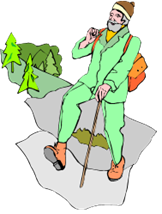 